––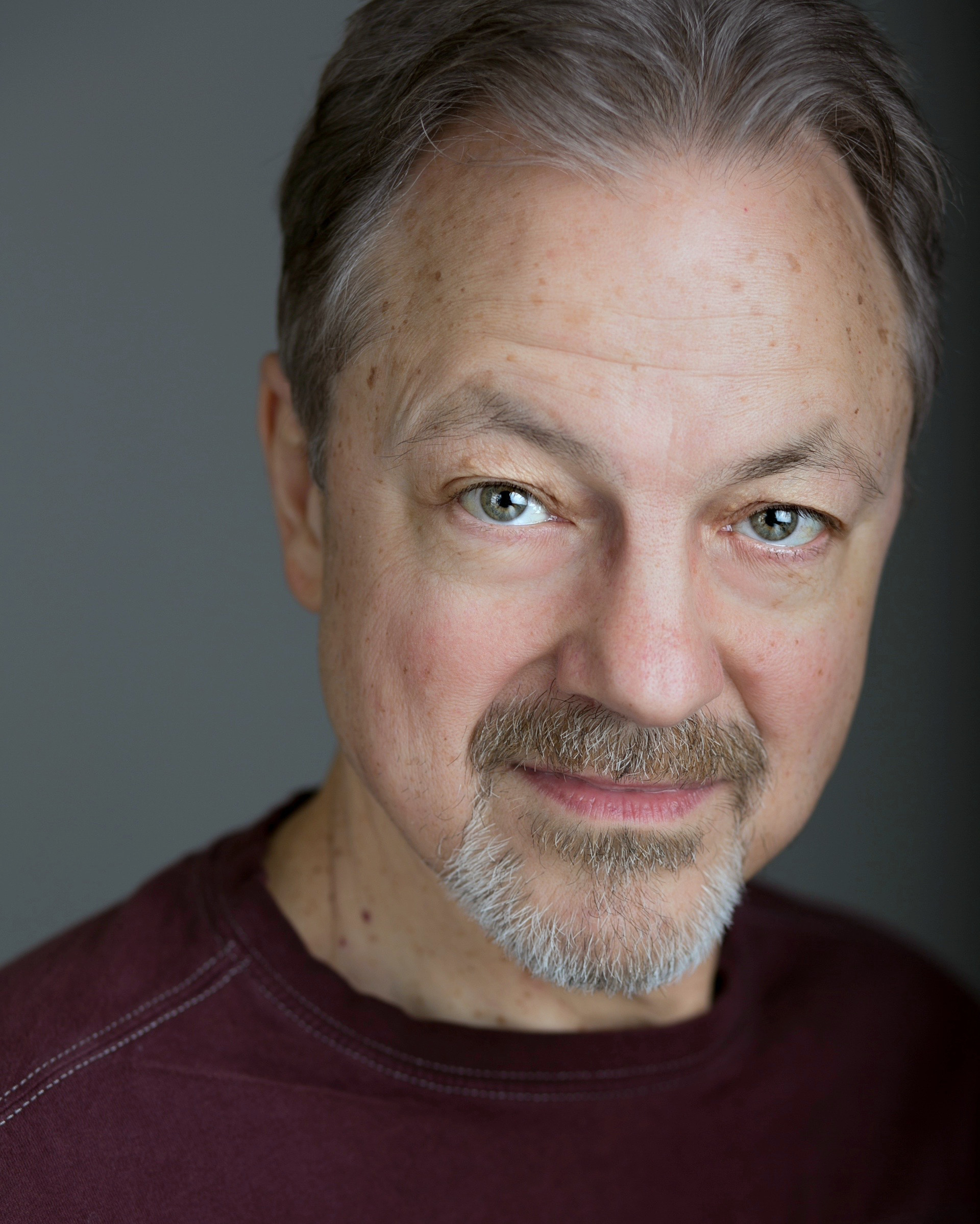 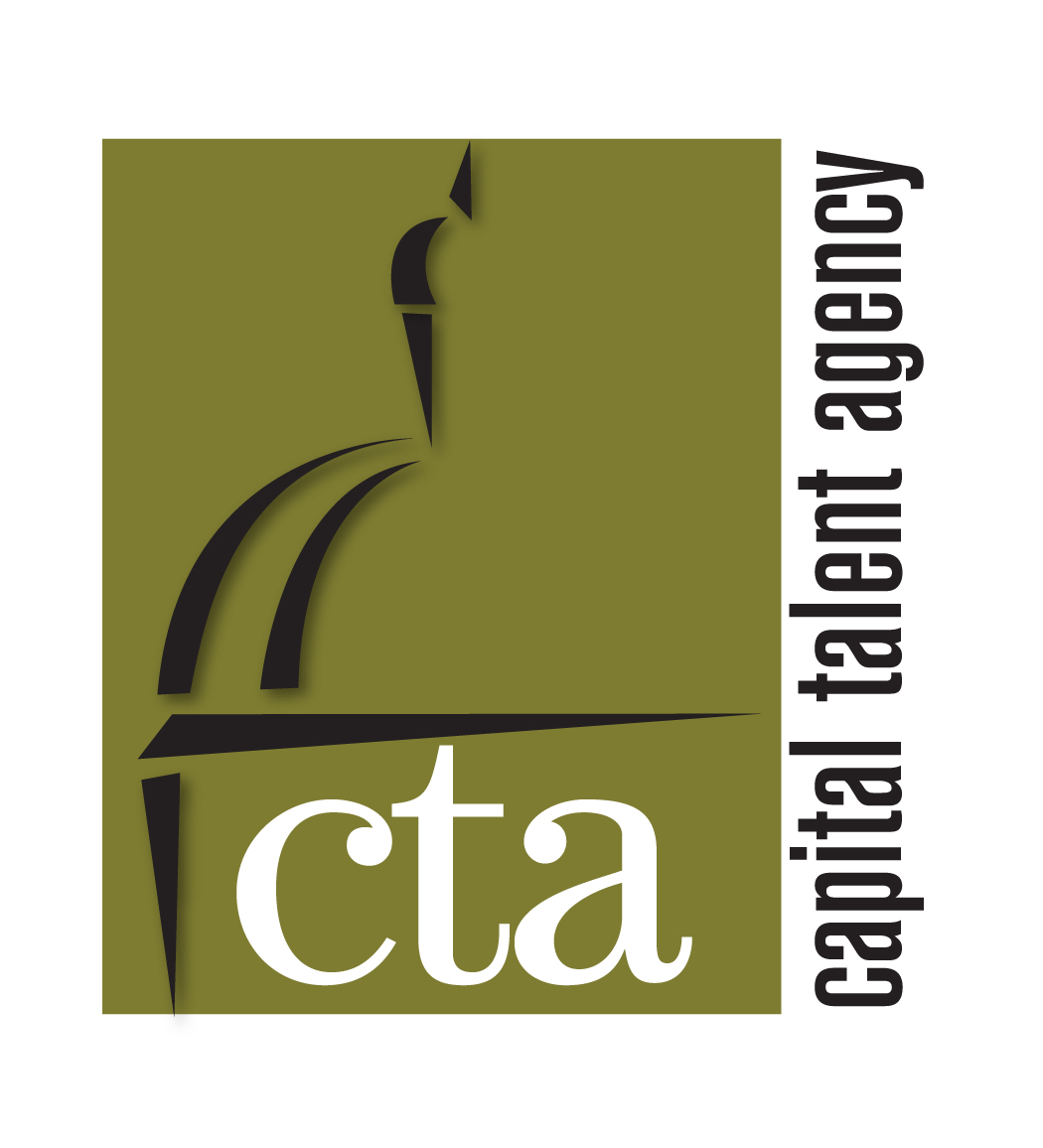 Edward Christian                   edwardchristian.comAEAHt: 5’8”   Wt: 165 lbsEnglish dialects: RP, Cockney, Scottish, Boston, Texas. Stage Combat: hand-to-hand, broadsword, rapier & dagger. Spanish.     Theater Well Head Nurse, Howard, D1st Stage/Dir. Michael BloomDiary of Anne Frank Kraler, NaziOlney Theatre/Dir. Derek GoldmanFalling Out Of Time CentaurTheater J/Dir. Derek GoldmanThe Sisters Rosensweig Nick PymTheater J/Dir. Kasi CampbellPassion PlayCarpenter/EnsembleForum Theatre/Dir.Michael DoveThe Love of the Nightingale King Pandion, Male chorusConstellation/Dir.Allison Arkell Stockmancarried away on the crest of a waveCrumb, RickHub Theatre/Dir.Helen Murray PafumiAgnes Under the Big TopShipkovForum Theatre/Dir. Michael DoveThe Hampton Years President Bridgman/Art CriticTheater J/Dir.Shirley Serotsky Henry VKing of France, Grey, SalisburyFolger Theatre/Dir. Robert RichmondTaming of the ShrewPedant, BartencioFolger Theatre/Dir. Aaron PosnerThe Language ArchiveRestenForum Theatre/Dir. Jessica BurgessMuch Ado About NothingLeonatoPerseverance Theatre/Dir. Eleanor HoldridgeTwelfth NightSir Toby BelchPerseverance Theatre/Dir. PJ PaparelliThe Laramie ProjectMoises, Dennis ShepherdPerseverance Theatre/Dir. Leigh FondakowskiHow I Learned to DriveUncle PeckPerseverance Theatre/Dir. Peter DuBoisThe TempestCalibanPerseverance Theatre/Dir. Molly SmithThis Wonderful LifeOne Man Show (30+ characters)Perseverance Theatre/Dir. Tim HylandBlithe SpiritCharlesPerseverance Theatre/Dir. Anita Maynard-LoshThe CrucibleReverend ParrisPerseverance Theatre/Dir. Eleanor HoldridgeDoubtFather FlynnPerseverance Theatre/Dir. Flordelino LagundinoThe Rocky Horror ShowEddie, Doctor ScottPerseverance Theatre/Dir. Anita Maynard-LoshA Streetcar Named DesireMitchPerseverance Theatre/Dir. Molly SmithThe People’s TemplePhil Tracy, Congressman RyanPerseverance Theatre/Dir. Leigh FondakowskiHedda GablerLovborgPerseverance Theatre/Dir. Molly SmithEquusFrank StrangPerseverance Theatre/Dir. PJ PaparelliMacbethBanquoPerseverance Theatre/Dir. Molly SmithA Midsummer Night’s DreamPeter Quince Perseverance Theatre/Dir. PJ PaparelliThe Cherry OrchardPeter TrofimovPerseverance Theatre/Dir. Molly SmithHamlet, Prince of DenmarkPlayer King, GravediggerPerseverance Theatre/Dir. PJ PaparelliMan in the Flying Lawn ChairWalterPerseverance Theatre/Dir. Peter DuboisThe Oedipus CycleKreonPerseverance Theatre/Dir. Molly SmithThe Waiting RoomDoctor DougPerseverance Theatre/Dir. Anita Maynard-LoshWild Nights with EmilyAustin DickinsonPerseverance Theatre/Dir. Peter DuBois     ScreenAmerican Milkshake principalA film by David Andalman, (premiered at Sundance 2013)The Men Who Build AmericaprincipalHistory ChannelFor the rights of All: Ending Jim Crow in AlaskasupportingPBSDir. Jeffry Silverman     Training/Special Skills